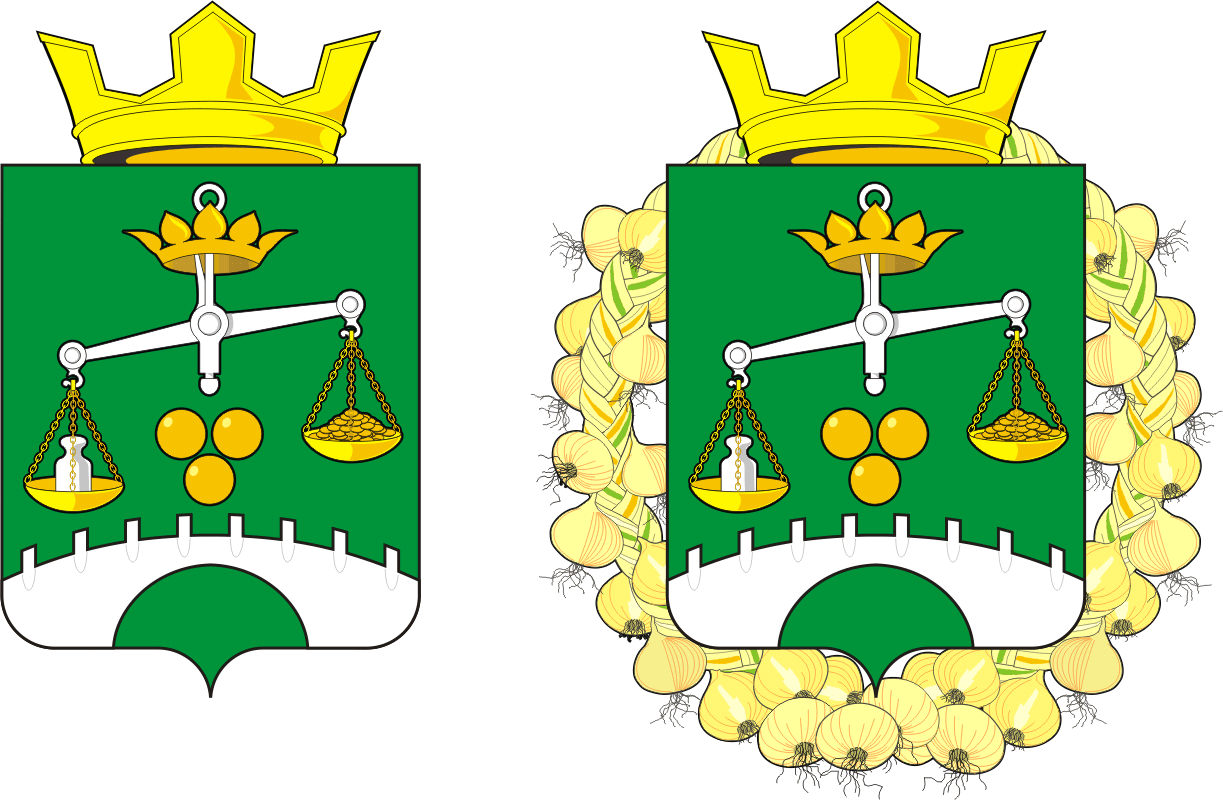 СОВЕТ ДЕПУТАТОВ муниципального образованияСЕЛЬСКОЕ ПОСЕЛЕНИЕ ПЕТРОВСКИЙ СЕЛЬСОВЕТсаракташскОГО районА оренбургской областиЧЕТВЕРТЫЙ СОЗЫВР Е Ш Е Н И Еочередного тридцать первого заседания Совета депутатовмуниципального образования Петровский сельсоветчетвертого созыва16 августа2023 года                          с. Петровское                                   № 152Об утверждении отчета об исполнении местного бюджета за II квартал 2023 годаВ соответствии с пунктом 5 статьи 264.2 Бюджетного кодекса Российской Федерации и Положения о бюджетном процессе в муниципальном образовании Петровский сельсовет, утвержденном решением Совета депутатов Петровского сельсовета от 12.03.2019 № 1371. Утвердить отчет об исполнении местного бюджета за II квартал 2023 года по доходам в сумме 3 599 726,34 руб., по расходам 3 304 674,73 руб., с превышением  доходов над расходами в сумме 295 051,61 руб. с показателями:- Доходы местного бюджета за II квартал 2023 года по кодам классификации доходов бюджетов согласно приложению № 1;- Расходы местного бюджета за II квартал 2023 по разделам, подразделам классификации расходов бюджетов согласно приложению № 2;- Источники финансирования дефицита бюджета за II квартал 2023 года по группам подгруппам классификации источников финансирования дефицитов бюджетов и группам классификации операций сектора государственного управления согласно приложению № 3.2.  Настоящее решение вступает в силу после его обнародования и подлежит размещению на официальном сайте муниципального образования Петровский сельсовет в сети Интернет. Председатель Совета                                              Глава МО  Петровский  депутатов Петровского                                           сельсоветсельсовета     ________Е.Г.Григорян                                  __________  О.А.Митюшникова        Разослано: прокурору района,  Совет депутатов, в бухгалтерию, в дело.Приложение № 1к решению Совета депутатов Петровского сельсовета от 16 августа 2023 года  № 152Доходы местного бюджета за II квартал 2023 года по кодам классификации доходов бюджетовПриложение № 2к решению Совета депутатов Петровского сельсовета от 16 августа 2023 года  № 152Расходы местного бюджета за II квартал 2023 года по разделам, подразделам классификации расходов бюджетовПриложение № 3к решению Совета депутатов Петровского сельсовета от 16 августа 2023 года  № 152Источники финансирования дефицита бюджета за II квартал 2023 года по группам подгруппам классификации источников финансирования дефицитов бюджетов и группам классификации операций сектора государственного управленияНаименование показателяКод строкиКод дохода по бюджетной классификацииУтвержденные бюджетные назначенияИсполненоНеисполненные назначения123456Доходы бюджета - всего010X9 321 530,569 321 311,25219,31в том числе:НАЛОГОВЫЕ И НЕНАЛОГОВЫЕ ДОХОДЫ010000 100000000000000002 987 875,562 987 716,25159,31НАЛОГИ НА ПРИБЫЛЬ, ДОХОДЫ010000 10100000000000000532 231,54532 231,080,46Налог на доходы физических лиц010000 10102000010000110532 231,54532 231,080,46Налог на доходы физических лиц с доходов, источником которых является налоговый агент, за исключением доходов, в отношении которых исчисление и уплата налога осуществляются в соответствии со статьями 227, 227.1 и 228 Налогового кодекса Российской Федерации010000 10102010010000110499 264,38499 264,380,00Налог на доходы физических лиц с доходов, источником которых является налоговый агент, за исключением доходов, в отношении которых исчисление и уплата налога осуществляются в соответствии со статьями 227, 227.1 и 228 Налогового кодекса Российской Федерации (сумма платежа (перерасчеты, недоимка и задолженность по соответствующему платежу, в том числе по отмененному)010182 10102010011000110498 538,04498 538,040,00Налог на доходы физических лиц с доходов, источником которых является налоговый агент, за исключением доходов, в отношении которых исчисление и уплата налога осуществляются в соответствии со статьями 227, 227.1 и 228 Налогового кодекса Российской Федерации (пени по соответствующему платежу)010182 10102010012100110120,49120,490,00Налог на доходы физических лиц с доходов, источником которых является налоговый агент, за исключением доходов, в отношении которых исчисление и уплата налога осуществляются в соответствии со статьями 227, 227.1 и 228 Налогового кодекса Российской Федерации (суммы денежных взысканий (штрафов) по соответствующему платежу согласно законодательству Российской Федерации)010182 10102010013000110605,85605,850,00Налог на доходы физических лиц с доходов, полученных физическими лицами в соответствии со статьей 228 Налогового кодекса Российской Федерации010000 1010203001000011032 967,1632 966,700,46Налог на доходы физических лиц с доходов, полученных физическими лицами в соответствии со статьей 228 Налогового кодекса Российской Федерации (сумма платежа (перерасчеты, недоимка и задолженность по соответствующему платежу, в том числе по отмененному)010182 1010203001100011032 583,0532 582,590,46Налог на доходы физических лиц с доходов, полученных физическими лицами в соответствии со статьей 228 Налогового кодекса Российской Федерации (пени по соответствующему платежу)010182 10102030012100110384,11384,110,00НАЛОГИ НА ТОВАРЫ (РАБОТЫ, УСЛУГИ), РЕАЛИЗУЕМЫЕ НА ТЕРРИТОРИИ РОССИЙСКОЙ ФЕДЕРАЦИИ010000 10300000000000000847 820,19847 720,9999,20Акцизы по подакцизным товарам (продукции), производимым на территории Российской Федерации010000 10302000010000110847 820,19847 720,9999,20Доходы от уплаты акцизов на дизельное топливо, подлежащие распределению между бюджетами субъектов Российской Федерации и местными бюджетами с учетом установленных дифференцированных нормативов отчислений в местные бюджеты010000 10302230010000110425 103,01424 968,48134,53Доходы от уплаты акцизов на дизельное топливо, подлежащие распределению между бюджетами субъектов Российской Федерации и местными бюджетами с учетом установленных дифференцированных нормативов отчислений в местные бюджеты (по нормативам, установленным федеральным законом о федеральном бюджете в целях формирования дорожных фондов субъектов Российской Федерации)010100 10302231010000110425 103,01424 968,48134,53Доходы от уплаты акцизов на моторные масла для дизельных и (или) карбюраторных (инжекторных) двигателей, подлежащие распределению между бюджетами субъектов Российской Федерации и местными бюджетами с учетом установленных дифференцированных нормативов отчислений в местные бюджеты010000 103022400100001102 295,202 295,480,00Доходы от уплаты акцизов на моторные масла для дизельных и (или) карбюраторных (инжекторных) двигателей, подлежащие распределению между бюджетами субъектов Российской Федерации и местными бюджетами с учетом установленных дифференцированных нормативов отчислений в местные бюджеты (по нормативам, установленным федеральным законом о федеральном бюджете в целях формирования дорожных фондов субъектов Российской Федерации)010100 103022410100001102 295,202 295,480,00Доходы от уплаты акцизов на автомобильный бензин, подлежащие распределению между бюджетами субъектов Российской Федерации и местными бюджетами с учетом установленных дифференцированных нормативов отчислений в местные бюджеты010000 10302250010000110469 221,92469 213,258,67Доходы от уплаты акцизов на автомобильный бензин, подлежащие распределению между бюджетами субъектов Российской Федерации и местными бюджетами с учетом установленных дифференцированных нормативов отчислений в местные бюджеты (по нормативам, установленным федеральным законом о федеральном бюджете в целях формирования дорожных фондов субъектов Российской Федерации)010100 10302251010000110469 221,92469 213,258,67Доходы от уплаты акцизов на прямогонный бензин, подлежащие распределению между бюджетами субъектов Российской Федерации и местными бюджетами с учетом установленных дифференцированных нормативов отчислений в местные бюджеты010000 10302260010000110-48 799,94-48 756,22-43,72Доходы от уплаты акцизов на прямогонный бензин, подлежащие распределению между бюджетами субъектов Российской Федерации и местными бюджетами с учетом установленных дифференцированных нормативов отчислений в местные бюджеты (по нормативам, установленным федеральным законом о федеральном бюджете в целях формирования дорожных фондов субъектов Российской Федерации)010100 10302261010000110-48 799,94-48 756,22-43,72НАЛОГИ НА СОВОКУПНЫЙ ДОХОД010000 10500000000000000267 655,00267 595,4459,56Налог, взимаемый в связи с применением упрощенной системы налогообложения010000 10501000000000110222 505,00222 465,9439,06Налог, взимаемый с налогоплательщиков, выбравших в качестве объекта налогообложения доходы010000 10501010010000110134 140,00134 101,0438,96Налог, взимаемый с налогоплательщиков, выбравших в качестве объекта налогообложения доходы010000 10501011010000110134 140,00134 101,0438,96Налог, взимаемый с налогоплательщиков, выбравших в качестве объекта налогообложения доходы (сумма платежа (перерасчеты, недоимка и задолженность по соответствующему платежу, в том числе по отмененному)010182 10501011011000110133 100,00133 060,6039,40Налог, взимаемый с налогоплательщиков, выбравших в качестве объекта налогообложения доходы (пени по соответствующему платежу)010182 105010110121001101 040,001 040,440,00Налог, взимаемый с налогоплательщиков, выбравших в качестве объекта налогообложения доходы, уменьшенные на величину расходов010000 1050102001000011088 365,0088 364,900,10Налог, взимаемый с налогоплательщиков, выбравших в качестве объекта налогообложения доходы, уменьшенные на величину расходов (в том числе минимальный налог, зачисляемый в бюджеты субъектов Российской Федерации)010000 1050102101000011088 365,0088 364,900,10Налог, взимаемый с налогоплательщиков, выбравших в качестве объекта налогообложения доходы, уменьшенные на величину расходов (в том числе минимальный налог, зачисляемый в бюджеты субъектов Российской Федерации (сумма платежа (перерасчеты, недоимка и задолженность по соответствующему платежу, в том числе по отмененному)010182 1050102101100011088 365,0088 364,900,10Единый сельскохозяйственный налог010000 1050300001000011045 150,0045 129,5020,50Единый сельскохозяйственный налог010000 1050301001000011045 150,0045 129,5020,50Единый сельскохозяйственный налог (сумма платежа (перерасчеты, недоимка и задолженность по соответствующему платежу, в том числе по отмененному)010182 1050301001100011045 100,0045 079,5020,50Единый сельскохозяйственный налог (пени по соответствующему платежу)010182 1050301001210011050,0050,000,00НАЛОГИ НА ИМУЩЕСТВО010000 10600000000000000708 331,66708 331,570,09Налог на имущество физических лиц010000 1060100000000011067 232,0767 232,600,00Налог на имущество физических лиц, взимаемый по ставкам, применяемым к объектам налогообложения, расположенным в границах сельских поселений010000 1060103010000011067 232,0767 232,600,00Налог на имущество физических лиц, взимаемый по ставкам, применяемым к объектам налогообложения, расположенным в границах сельских поселений (сумма платежа (перерасчеты, недоимка и задолженность по соответствующему платежу, в том числе по отмененному)010182 1060103010100011065 859,0065 859,530,00Налог на имущество физических лиц, взимаемый по ставкам, применяемым к объектам налогообложения, расположенным в границах сельских поселений (пени по соответствующему платежу)010182 106010301021001101 373,071 373,070,00Земельный налог010000 10606000000000110641 099,59641 098,970,62Земельный налог с организаций010000 1060603000000011079 915,7379 915,730,00Земельный налог с организаций, обладающих земельным участком, расположенным в границах сельских поселений010000 1060603310000011079 915,7379 915,730,00Земельный налог с организаций, обладающих земельным участком, расположенным в границах сельских поселений (сумма платежа (перерасчеты, недоимка и задолженность по соответствующему платежу, в том числе по отмененному)010182 1060603310100011079 747,5079 747,500,00Земельный налог с организаций, обладающих земельным участком, расположенным в границах сельских поселений (пени по соответствующему платежу)010182 10606033102100110168,23168,230,00Земельный налог с физических лиц010000 10606040000000110561 183,86561 183,240,62Земельный налог с физических лиц, обладающих земельным участком, расположенным в границах сельских поселений010000 10606043100000110561 183,86561 183,240,62Земельный налог с физических лиц, обладающих земельным участком, расположенным в границах сельских поселений (сумма платежа (перерасчеты, недоимка и задолженность по соответствующему платежу, в том числе по отмененному)010182 10606043101000110555 670,16555 669,540,62Земельный налог с физических лиц, обладающих земельным участком, расположенным в границах сельских поселений (пени по соответствующему платежу)010182 106060431021001105 442,705 442,700,00Земельный налог с физических лиц, обладающих земельным участком, расположенным в границах сельских поселений (суммы денежных взысканий (штрафов) по соответствующему платежу согласно законодательству Российской Федерации)010182 1060604310300011071,0071,000,00ГОСУДАРСТВЕННАЯ ПОШЛИНА010000 108000000000000003 700,003 700,000,00Государственная пошлина за совершение нотариальных действий (за исключением действий, совершаемых консульскими учреждениями Российской Федерации)010000 108040000100001103 700,003 700,000,00Государственная пошлина за совершение нотариальных действий должностными лицами органов местного самоуправления, уполномоченными в соответствии с законодательными актами Российской Федерации на совершение нотариальных действий010000 108040200100001103 700,003 700,000,00Государственная пошлина за совершение нотариальных действий должностными лицами органов местного самоуправления, уполномоченными в соответствии с законодательными актами Российской Федерации на совершение нотариальных действий010133 108040200110001103 700,003 700,000,00ДОХОДЫ ОТ ИСПОЛЬЗОВАНИЯ ИМУЩЕСТВА, НАХОДЯЩЕГОСЯ В ГОСУДАРСТВЕННОЙ И МУНИЦИПАЛЬНОЙ СОБСТВЕННОСТИ010000 11100000000000000430 237,17430 237,170,00Доходы, получаемые в виде арендной либо иной платы за передачу в возмездное пользование государственного и муниципального имущества (за исключением имущества бюджетных и автономных учреждений, а также имущества государственных и муниципальных унитарных предприятий, в том числе казенных)010000 11105000000000120430 237,17430 237,170,00Доходы, получаемые в виде арендной платы за земли после разграничения государственной собственности на землю, а также средства от продажи права на заключение договоров аренды указанных земельных участков (за исключением земельных участков бюджетных и автономных учреждений)010000 11105020000000120430 237,17430 237,170,00Доходы, получаемые в виде арендной платы, а также средства от продажи права на заключение договоров аренды за земли, находящиеся в собственности сельских поселений (за исключением земельных участков муниципальных бюджетных и автономных учреждений)010133 11105025100000120430 237,17430 237,170,00ПРОЧИЕ НЕНАЛОГОВЫЕ ДОХОДЫ010000 11700000000000000197 900,00197 900,000,00Инициативные платежи010000 11715000000000150197 900,00197 900,000,00Инициативные платежи, зачисляемые в бюджеты сельских поселений010000 11715030100000150197 900,00197 900,000,00Инициативные платежи, зачисляемые в бюджеты сельских поселений010133 11715030100005150197 900,00197 900,000,00БЕЗВОЗМЕЗДНЫЕ ПОСТУПЛЕНИЯ010000 200000000000000006 333 655,006 333 595,0060,00БЕЗВОЗМЕЗДНЫЕ ПОСТУПЛЕНИЯ ОТ ДРУГИХ БЮДЖЕТОВ БЮДЖЕТНОЙ СИСТЕМЫ РОССИЙСКОЙ ФЕДЕРАЦИИ010000 202000000000000006 333 655,006 333 595,0060,00Дотации бюджетам бюджетной системы Российской Федерации010000 202100000000001505 040 145,005 040 145,000,00Дотации на выравнивание бюджетной обеспеченности010000 202150010000001504 115 000,004 115 000,000,00Дотации бюджетам сельских поселений на выравнивание бюджетной обеспеченности из бюджета субъекта Российской Федерации010133 202150011000001504 115 000,004 115 000,000,00Дотации бюджетам на поддержку мер по обеспечению сбалансированности бюджетов010000 20215002000000150841 145,00841 145,000,00Дотации бюджетам сельских поселений на поддержку мер по обеспечению сбалансированности бюджетов010133 20215002100000150841 145,00841 145,000,00Дотации на выравнивание бюджетной обеспеченности из бюджетов муниципальных районов, городских округов с внутригородским делением010000 2021600100000015084 000,0084 000,000,00Дотации бюджетам сельских поселений на выравнивание бюджетной обеспеченности из бюджетов муниципальных районов010133 2021600110000015084 000,0084 000,000,00Субсидии бюджетам бюджетной системы Российской Федерации (межбюджетные субсидии)010000 20220000000000150823 000,00822 940,0060,00Прочие субсидии010000 20229999000000150823 000,00822 940,0060,00Прочие субсидии бюджетам сельских поселений010133 20229999100000150823 000,00822 940,0060,00Субвенции бюджетам бюджетной системы Российской Федерации010000 20230000000000150111 000,00111 000,000,00Субвенции бюджетам на осуществление первичного воинского учета органами местного самоуправления поселений, муниципальных и городских округов010000 20235118000000150111 000,00111 000,000,00Субвенции бюджетам сельских поселений на осуществление первичного воинского учета органами местного самоуправления поселений, муниципальных и городских округов010133 20235118100000150111 000,00111 000,000,00Иные межбюджетные трансферты010000 20240000000000150359 510,00359 510,000,00Прочие межбюджетные трансферты, передаваемые бюджетам010000 20249999000000150359 510,00359 510,000,00Прочие межбюджетные трансферты, передаваемые бюджетам сельских поселений010133 20249999100000150359 510,00359 510,000,00Наименование показателяКод строкиКод расхода по бюджетной классификацииУтвержденные бюджетные назначенияИсполненоНеисполненные назначения123456Расходы бюджета - всего200X7 845 032,183 304 674,734 540 357,45в том числе:ОБЩЕГОСУДАРСТВЕННЫЕ ВОПРОСЫ200000 0100 0000000000 0002 581 833,211 504 463,231 077 369,98Функционирование высшего должностного лица субъекта Российской Федерации и муниципального образования200000 0102 0000000000 000682 465,09192 560,03489 905,06Муниципальная программа "Реализация муниципальной политики на территории муниципального образования Петровский сельсовет Саракташского района Оренбургской области"200000 0102 6300000000 000682 465,09192 560,03489 905,06Комплексы процессных мероприятий200000 0102 6340000000 000682 465,09192 560,03489 905,06Комплекс процессных мероприятий «Обеспечение реализации программы»200000 0102 6340500000 000682 465,09192 560,03489 905,06Глава муниципального образования200000 0102 6340510010 000682 465,09192 560,03489 905,06Расходы на выплаты персоналу в целях обеспечения выполнения функций государственными (муниципальными) органами, казенными учреждениями, органами управления государственными внебюджетными фондами200000 0102 6340510010 100682 465,09192 560,03489 905,06Расходы на выплаты персоналу государственных (муниципальных) органов200000 0102 6340510010 120682 465,09192 560,03489 905,06Фонд оплаты труда государственных (муниципальных) органов200133 0102 6340510010 121446 611,09159 335,03287 276,06Взносы по обязательному социальному страхованию на выплаты денежного содержания и иные выплаты работникам государственных (муниципальных) органов200133 0102 6340510010 129235 854,0033 225,00202 629,00Функционирование Правительства Российской Федерации, высших исполнительных органов государственной власти субъектов Российской Федерации, местных администраций200000 0104 0000000000 0001 850 618,121 310 254,70540 363,42Муниципальная программа "Реализация муниципальной политики на территории муниципального образования Петровский сельсовет Саракташского района Оренбургской области"200000 0104 6300000000 0001 850 618,121 310 254,70540 363,42Комплексы процессных мероприятий200000 0104 6340000000 0001 850 618,121 310 254,70540 363,42Комплекс процессных мероприятий «Обеспечение реализации программы»200000 0104 6340500000 0001 850 618,121 310 254,70540 363,42Центральный аппарат200000 0104 6340510020 0001 850 618,121 310 254,70540 363,42Расходы на выплаты персоналу в целях обеспечения выполнения функций государственными (муниципальными) органами, казенными учреждениями, органами управления государственными внебюджетными фондами200000 0104 6340510020 1001 550 832,111 065 120,69485 711,42Расходы на выплаты персоналу государственных (муниципальных) органов200000 0104 6340510020 1201 550 832,111 065 120,69485 711,42Фонд оплаты труда государственных (муниципальных) органов200133 0104 6340510020 1211 106 360,11818 085,69288 274,42Взносы по обязательному социальному страхованию на выплаты денежного содержания и иные выплаты работникам государственных (муниципальных) органов200133 0104 6340510020 129444 472,00247 035,00197 437,00Закупка товаров, работ и услуг для обеспечения государственных (муниципальных) нужд200000 0104 6340510020 200244 986,01244 986,010,00Иные закупки товаров, работ и услуг для обеспечения государственных (муниципальных) нужд200000 0104 6340510020 240244 986,01244 986,010,00Прочая закупка товаров, работ и услуг200133 0104 6340510020 244109 504,71109 504,710,00Закупка энергетических ресурсов200133 0104 6340510020 247135 481,30135 481,300,00Межбюджетные трансферты200000 0104 6340510020 50054 200,000,0054 200,00Иные межбюджетные трансферты200133 0104 6340510020 54054 200,000,0054 200,00Иные бюджетные ассигнования200000 0104 6340510020 800600,00148,00452,00Уплата налогов, сборов и иных платежей200000 0104 6340510020 850600,00148,00452,00Уплата налога на имущество организаций и земельного налога200133 0104 6340510020 851600,00148,00452,00Обеспечение деятельности финансовых, налоговых и таможенных органов и органов финансового (финансово-бюджетного) надзора200000 0106 0000000000 00032 100,000,0032 100,00Муниципальная программа "Реализация муниципальной политики на территории муниципального образования Петровский сельсовет Саракташского района Оренбургской области"200000 0106 6300000000 00032 100,000,0032 100,00Комплексы процессных мероприятий200000 0106 6340000000 00032 100,000,0032 100,00Комплекс процессных мероприятий «Обеспечение реализации программы»200000 0106 6340500000 00032 100,000,0032 100,00Аппарат контрольно-счетного органа200000 0106 6340510080 00032 100,000,0032 100,00Межбюджетные трансферты200000 0106 6340510080 50032 100,000,0032 100,00Иные межбюджетные трансферты200133 0106 6340510080 54032 100,000,0032 100,00Резервные фонды200000 0111 0000000000 00015 000,000,0015 000,00Непрограммное направление расходов (непрограммные мероприятия)200000 0111 7700000000 00015 000,000,0015 000,00Руководство и управление в сфере установленных функций органов местного самоуправления200000 0111 7710000000 00015 000,000,0015 000,00Создание и использование средств резервного фонда администрации поселений Саракташского района200000 0111 7710000040 00015 000,000,0015 000,00Иные бюджетные ассигнования200000 0111 7710000040 80015 000,000,0015 000,00Резервные средства200133 0111 7710000040 87015 000,000,0015 000,00Другие общегосударственные вопросы200000 0113 0000000000 0001 650,001 648,501,50Муниципальная программа "Реализация муниципальной политики на территории муниципального образования Петровский сельсовет Саракташского района Оренбургской области"200000 0113 6300000000 0001 650,001 648,501,50Комплексы процессных мероприятий200000 0113 6340000000 0001 650,001 648,501,50Комплекс процессных мероприятий «Обеспечение реализации программы»200000 0113 6340500000 0001 650,001 648,501,50Членские взносы в Совет (ассоциацию) муниципальных образований200000 0113 6340595100 0001 650,001 648,501,50Иные бюджетные ассигнования200000 0113 6340595100 8001 650,001 648,501,50Уплата налогов, сборов и иных платежей200000 0113 6340595100 8501 650,001 648,501,50Уплата иных платежей200133 0113 6340595100 8531 650,001 648,501,50НАЦИОНАЛЬНАЯ ОБОРОНА200000 0200 0000000000 000128 500,0056 135,0072 365,00Мобилизационная и вневойсковая подготовка200000 0203 0000000000 000128 500,0056 135,0072 365,00Муниципальная программа "Реализация муниципальной политики на территории муниципального образования Петровский сельсовет Саракташского района Оренбургской области"200000 0203 6300000000 000128 500,0056 135,0072 365,00Комплексы процессных мероприятий200000 0203 6340000000 000128 500,0056 135,0072 365,00Комплекс процессных мероприятий «Обеспечение реализации программы»200000 0203 6340500000 000128 500,0056 135,0072 365,00Осуществление первичного воинского учета органами местного самоуправления поселений, муниципальных и городских округов200000 0203 6340551180 000128 500,0056 135,0072 365,00Расходы на выплаты персоналу в целях обеспечения выполнения функций государственными (муниципальными) органами, казенными учреждениями, органами управления государственными внебюджетными фондами200000 0203 6340551180 100127 700,0056 135,0071 565,00Расходы на выплаты персоналу государственных (муниципальных) органов200000 0203 6340551180 120127 700,0056 135,0071 565,00Фонд оплаты труда государственных (муниципальных) органов200133 0203 6340551180 12198 080,0044 852,0053 228,00Взносы по обязательному социальному страхованию на выплаты денежного содержания и иные выплаты работникам государственных (муниципальных) органов200133 0203 6340551180 12929 620,0011 283,0018 337,00Закупка товаров, работ и услуг для обеспечения государственных (муниципальных) нужд200000 0203 6340551180 200800,000,00800,00Иные закупки товаров, работ и услуг для обеспечения государственных (муниципальных) нужд200000 0203 6340551180 240800,000,00800,00Прочая закупка товаров, работ и услуг200133 0203 6340551180 244800,000,00800,00НАЦИОНАЛЬНАЯ БЕЗОПАСНОСТЬ И ПРАВООХРАНИТЕЛЬНАЯ ДЕЯТЕЛЬНОСТЬ200000 0300 0000000000 00064 496,0062 496,002 000,00Защита населения и территории от чрезвычайных ситуаций природного и техногенного характера, пожарная безопасность200000 0310 0000000000 00062 496,0062 496,000,00Муниципальная программа "Реализация муниципальной политики на территории муниципального образования Петровский сельсовет Саракташского района Оренбургской области"200000 0310 6300000000 00062 496,0062 496,000,00Комплексы процессных мероприятий200000 0310 6340000000 00062 496,0062 496,000,00Комплекс процессных мероприятий «Безопасность»200000 0310 6340100000 00062 496,0062 496,000,00Мероприятия по обеспечению пожарной безопасности на территории муниципального образования поселения200000 0310 6340195020 00062 496,0062 496,000,00Закупка товаров, работ и услуг для обеспечения государственных (муниципальных) нужд200000 0310 6340195020 20062 496,0062 496,000,00Иные закупки товаров, работ и услуг для обеспечения государственных (муниципальных) нужд200000 0310 6340195020 24062 496,0062 496,000,00Прочая закупка товаров, работ и услуг200133 0310 6340195020 24462 496,0062 496,000,00Другие вопросы в области национальной безопасности и правоохранительной деятельности200000 0314 0000000000 0002 000,000,002 000,00Муниципальная программа "Реализация муниципальной политики на территории муниципального образования Петровский сельсовет Саракташского района Оренбургской области"200000 0314 6300000000 0002 000,000,002 000,00Комплексы процессных мероприятий200000 0314 6340000000 0002 000,000,002 000,00Комплекс процессных мероприятий «Безопасность»200000 0314 6340100000 0002 000,000,002 000,00Меры поддержки добровольных народных дружин200000 0314 6340120040 0002 000,000,002 000,00Закупка товаров, работ и услуг для обеспечения государственных (муниципальных) нужд200000 0314 6340120040 2002 000,000,002 000,00Иные закупки товаров, работ и услуг для обеспечения государственных (муниципальных) нужд200000 0314 6340120040 2402 000,000,002 000,00Прочая закупка товаров, работ и услуг200133 0314 6340120040 2442 000,000,002 000,00НАЦИОНАЛЬНАЯ ЭКОНОМИКА200000 0400 0000000000 0001 589 132,07377 909,601 211 222,47Дорожное хозяйство (дорожные фонды)200000 0409 0000000000 0001 589 132,07377 909,601 211 222,47Муниципальная программа "Реализация муниципальной политики на территории муниципального образования Петровский сельсовет Саракташского района Оренбургской области"200000 0409 6300000000 0001 589 132,07377 909,601 211 222,47Комплексы процессных мероприятий200000 0409 6340000000 0001 100 983,07377 909,60723 073,47Комплекс процессных мероприятий «Развитие дорожного хозяйства»200000 0409 6340200000 0001 100 983,07377 909,60723 073,47Содержание и ремонт, капитальный ремонт автомобильных дорог общего пользования и искусственных сооружений на них200000 0409 6340295280 0001 100 983,07377 909,60723 073,47Закупка товаров, работ и услуг для обеспечения государственных (муниципальных) нужд200000 0409 6340295280 2001 100 983,07377 909,60723 073,47Иные закупки товаров, работ и услуг для обеспечения государственных (муниципальных) нужд200000 0409 6340295280 2401 100 983,07377 909,60723 073,47Прочая закупка товаров, работ и услуг200133 0409 6340295280 244770 983,07190 823,52580 159,55Закупка энергетических ресурсов200133 0409 6340295280 247330 000,00187 086,08142 913,92Приоритетные проекты Оренбургской области200000 0409 6350000000 000488 149,000,00488 149,00Приоритетный проект «Вовлечение жителей муниципальных образований Оренбургской области в процесс выбора и реализации инициативных проектов»200000 0409 635П500000 000488 149,000,00488 149,00Реализация инициативных проектов (ремонт автомобильной дороги)200000 0409 635П5S140Г 000388 889,000,00388 889,00Закупка товаров, работ и услуг для обеспечения государственных (муниципальных) нужд200000 0409 635П5S140Г 200388 889,000,00388 889,00Иные закупки товаров, работ и услуг для обеспечения государственных (муниципальных) нужд200000 0409 635П5S140Г 240388 889,000,00388 889,00Прочая закупка товаров, работ и услуг200133 0409 635П5S140Г 244388 889,000,00388 889,00Мероприятия по завершению реализации инициативных проектов (ремонт автомобильной дороги)200000 0409 635П5И140Г 00099 260,000,0099 260,00Закупка товаров, работ и услуг для обеспечения государственных (муниципальных) нужд200000 0409 635П5И140Г 20099 260,000,0099 260,00Иные закупки товаров, работ и услуг для обеспечения государственных (муниципальных) нужд200000 0409 635П5И140Г 24099 260,000,0099 260,00Прочая закупка товаров, работ и услуг200133 0409 635П5И140Г 24499 260,000,0099 260,00ЖИЛИЩНО-КОММУНАЛЬНОЕ ХОЗЯЙСТВО200000 0500 0000000000 00086 091,0482 591,043 500,00Коммунальное хозяйство200000 0502 0000000000 0003 500,000,003 500,00Муниципальная программа "Реализация муниципальной политики на территории муниципального образования Петровский сельсовет Саракташского района Оренбургской области на 2017-2024 годы"200000 0502 6300000000 0003 500,000,003 500,00Подпрограмма "Развитие дорожного хозяйства на территории муниципального образования Петровский сельсовет"200000 0502 6340000000 0003 500,000,003 500,00Комплекс процессных мероприятий «Развитие коммунального хозяйства»200000 0502 6340600000 0003 500,000,003 500,00Иные межбюджетные трансферты на осуществление части  переданных полномочий  по организации в границах поселений водоснабжения населения200000 0502 63406Т0010 0003 500,000,003 500,00Межбюджетные трансферты200000 0502 63406Т0010 5003 500,000,003 500,00Иные межбюджетные трансферты200133 0502 63406Т0010 5403 500,000,003 500,00Благоустройство200000 0503 0000000000 00082 591,0482 591,040,00Муниципальная программа "Реализация муниципальной политики на территории муниципального образования Петровский сельсовет Саракташского района Оренбургской области"200000 0503 6300000000 00082 591,0482 591,040,00Комплексы процессных мероприятий200000 0503 6340000000 00082 591,0482 591,040,00Комплекс процессных мероприятий «Благоустройство территории Петровского сельсовета»200000 0503 6340300000 00082 591,0482 591,040,00Мероприятия по благоустройству территории муниципального образования поселения200000 0503 6340395310 00082 591,0482 591,040,00Закупка товаров, работ и услуг для обеспечения государственных (муниципальных) нужд200000 0503 6340395310 20082 591,0482 591,040,00Иные закупки товаров, работ и услуг для обеспечения государственных (муниципальных) нужд200000 0503 6340395310 24082 591,0482 591,040,00Прочая закупка товаров, работ и услуг200133 0503 6340395310 24482 591,0482 591,040,00КУЛЬТУРА, КИНЕМАТОГРАФИЯ200000 0800 0000000000 0003 302 843,741 128 943,742 173 900,00Культура200000 0801 0000000000 0003 302 843,741 128 943,742 173 900,00Муниципальная программа "Реализация муниципальной политики на территории муниципального образования Петровский сельсовет Саракташского района Оренбургской области"200000 0801 6300000000 0003 302 843,741 128 943,742 173 900,00Комплексы процессных мероприятий200000 0801 6340000000 0003 302 843,741 128 943,742 173 900,00Комплекс процессных мероприятий «Развитие культуры»200000 0801 6340400000 0003 302 843,741 128 943,742 173 900,00Финансовое обеспечение части переданных полномочий по организации досуга и обеспечению жителей услугами организации культуры и библиотечного обслуживания200000 0801 6340475080 0002 210 900,00285 000,001 925 900,00Межбюджетные трансферты200000 0801 6340475080 5002 210 900,00285 000,001 925 900,00Иные межбюджетные трансферты200133 0801 6340475080 5402 210 900,00285 000,001 925 900,00Мероприятия, направленные на развитие культуры на территории муниципального образования поселения200000 0801 6340495220 000595 943,74595 943,740,00Закупка товаров, работ и услуг для обеспечения государственных (муниципальных) нужд200000 0801 6340495220 200595 943,74595 943,740,00Иные закупки товаров, работ и услуг для обеспечения государственных (муниципальных) нужд200000 0801 6340495220 240595 943,74595 943,740,00Прочая закупка товаров, работ и услуг200133 0801 6340495220 244374 098,89374 098,890,00Закупка энергетических ресурсов200133 0801 6340495220 247221 844,85221 844,850,00Повышение заработной платы работников муниципальных учреждений культуры200000 0801 6340497030 000496 000,00248 000,00248 000,00Межбюджетные трансферты200000 0801 6340497030 500496 000,00248 000,00248 000,00Иные межбюджетные трансферты200133 0801 6340497030 540496 000,00248 000,00248 000,00СОЦИАЛЬНАЯ ПОЛИТИКА200000 1000 0000000000 00092 136,1292 136,120,00Пенсионное обеспечение200000 1001 0000000000 00092 136,1292 136,120,00Муниципальная программа "Реализация муниципальной политики на территории муниципального образования Петровский сельсовет Саракташского района Оренбургской области"200000 1001 6300000000 00092 136,1292 136,120,00Комплексы процессных мероприятий200000 1001 6340000000 00092 136,1292 136,120,00Комплекс процессных мероприятий «Обеспечение реализации программы»200000 1001 6340500000 00092 136,1292 136,120,00Предоставление пенсии за выслугу лет муниципальным служащим200000 1001 6340525050 00092 136,1292 136,120,00Социальное обеспечение и иные выплаты населению200000 1001 6340525050 30092 136,1292 136,120,00Публичные нормативные социальные выплаты гражданам200000 1001 6340525050 31092 136,1292 136,120,00Иные пенсии, социальные доплаты к пенсиям200133 1001 6340525050 31292 136,1292 136,120,00Результат исполнения бюджета (дефицит/профицит)450X-142 832,18295 051,61XНаименование показателяКод строкиКод источника финансирования дефицита бюджета по бюджетной классификацииУтвержденные бюджетные назначенияИсполненоНеисполненные назначения123456Источники финансирования дефицита бюджета - всего500X142 832,18-295 051,61437 883,79в том числе:источники внутреннего финансирования бюджета520X0,000,000,00из них:5200,000,000,00источники внешнего финансирования бюджета620X0,000,000,00из них:6200,000,000,00Изменение остатков средств700000 01000000000000000142 832,18-295 051,61437 883,79Изменение остатков средств на счетах по учету средств бюджетов700000 01050000000000000142 832,18-295 051,61437 883,79увеличение остатков средств, всего710000 01050000000000500-7 702 200,00-3 823 784,41XУвеличение прочих остатков средств бюджетов710000 01050200000000500-7 702 200,00-3 823 784,41XУвеличение прочих остатков денежных средств бюджетов710000 01050201000000510-7 702 200,00-3 823 784,41XУвеличение прочих остатков денежных средств бюджетов сельских поселений710000 01050201100000510-7 702 200,00-3 823 784,41Xуменьшение остатков средств, всего720000 010500000000006007 845 032,183 528 732,80XУменьшение прочих остатков средств бюджетов720000 010502000000006007 845 032,183 528 732,80XУменьшение прочих остатков денежных средств бюджетов720000 010502010000006107 845 032,183 528 732,80X